Napiši logičke sklopove i napiši njihove tablice istine:1.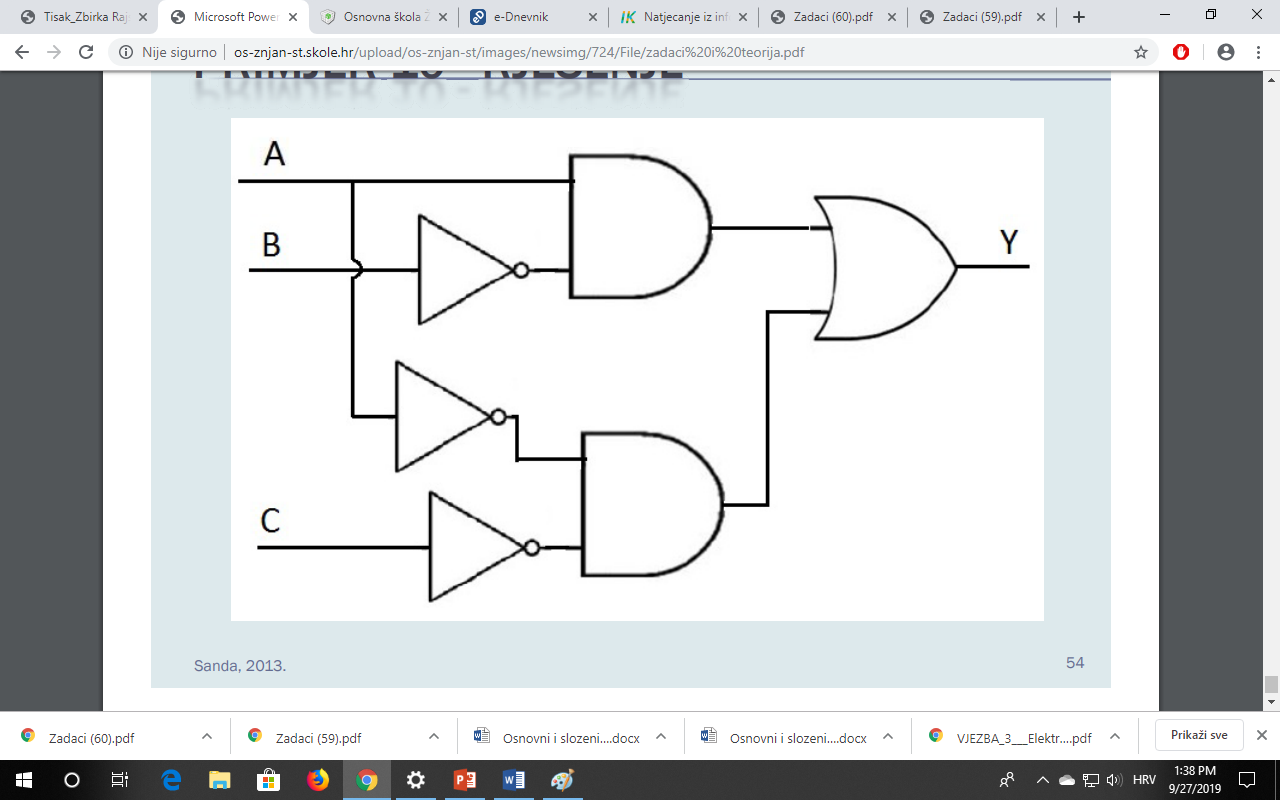 2.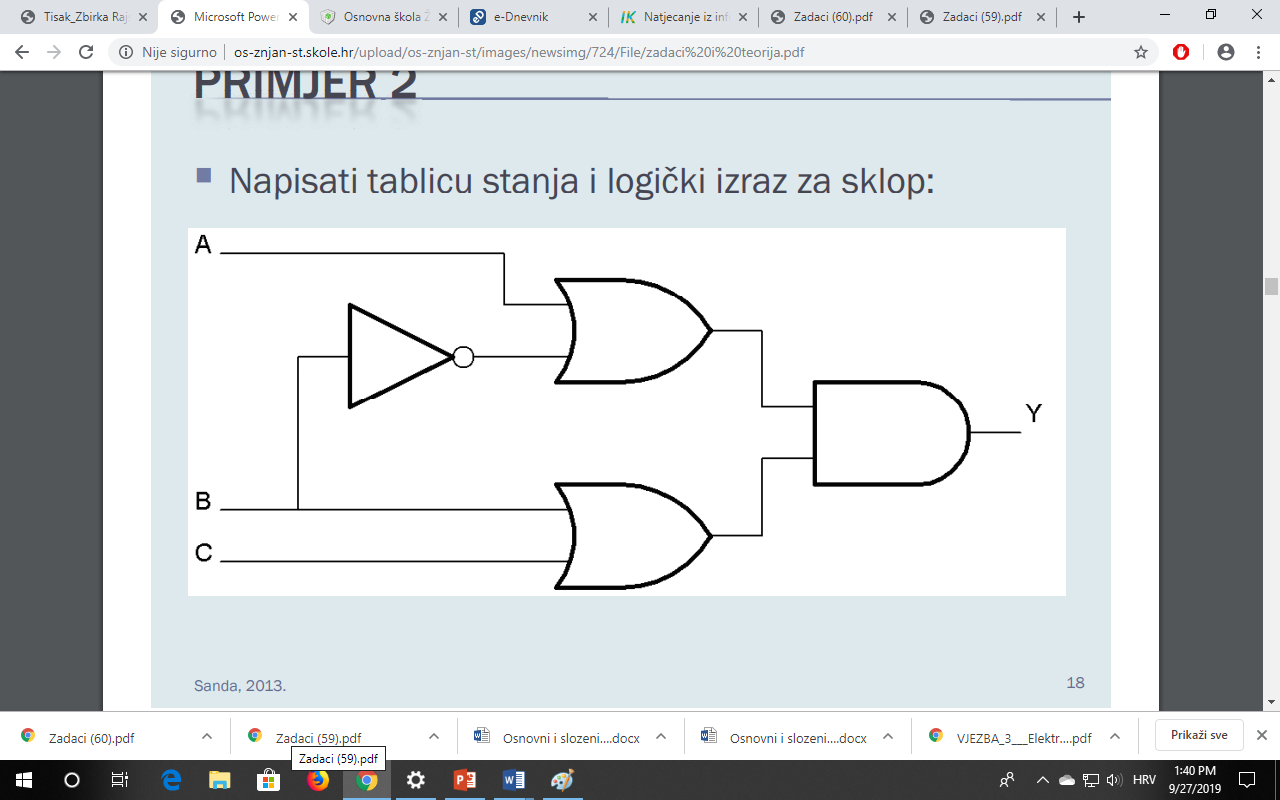 3.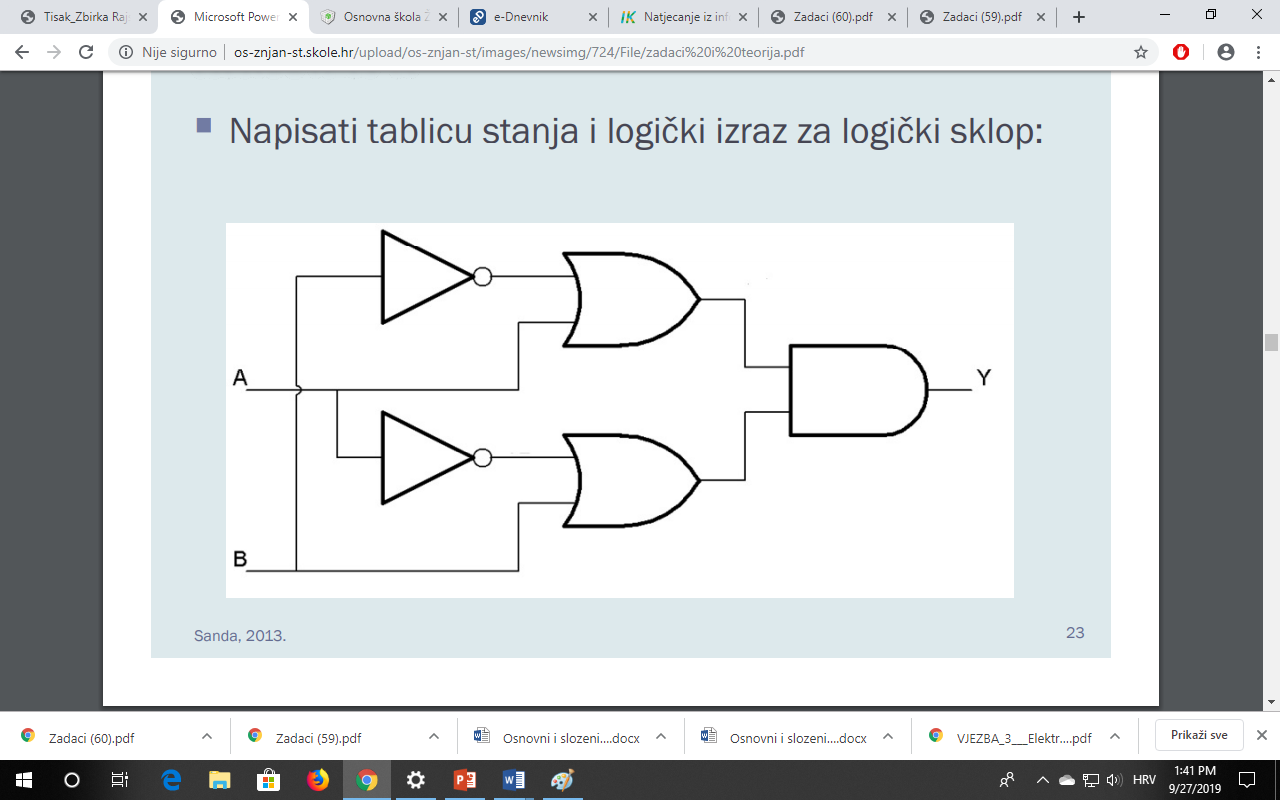 4.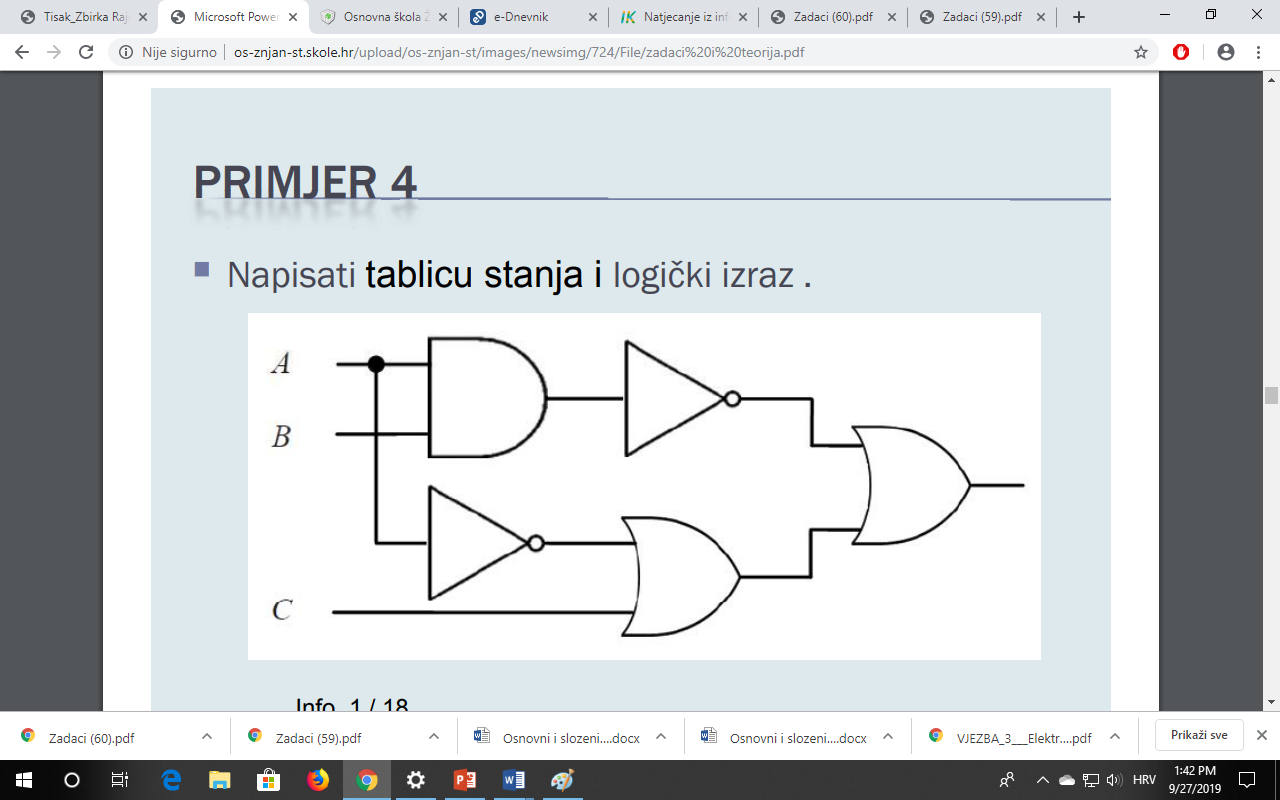 5. 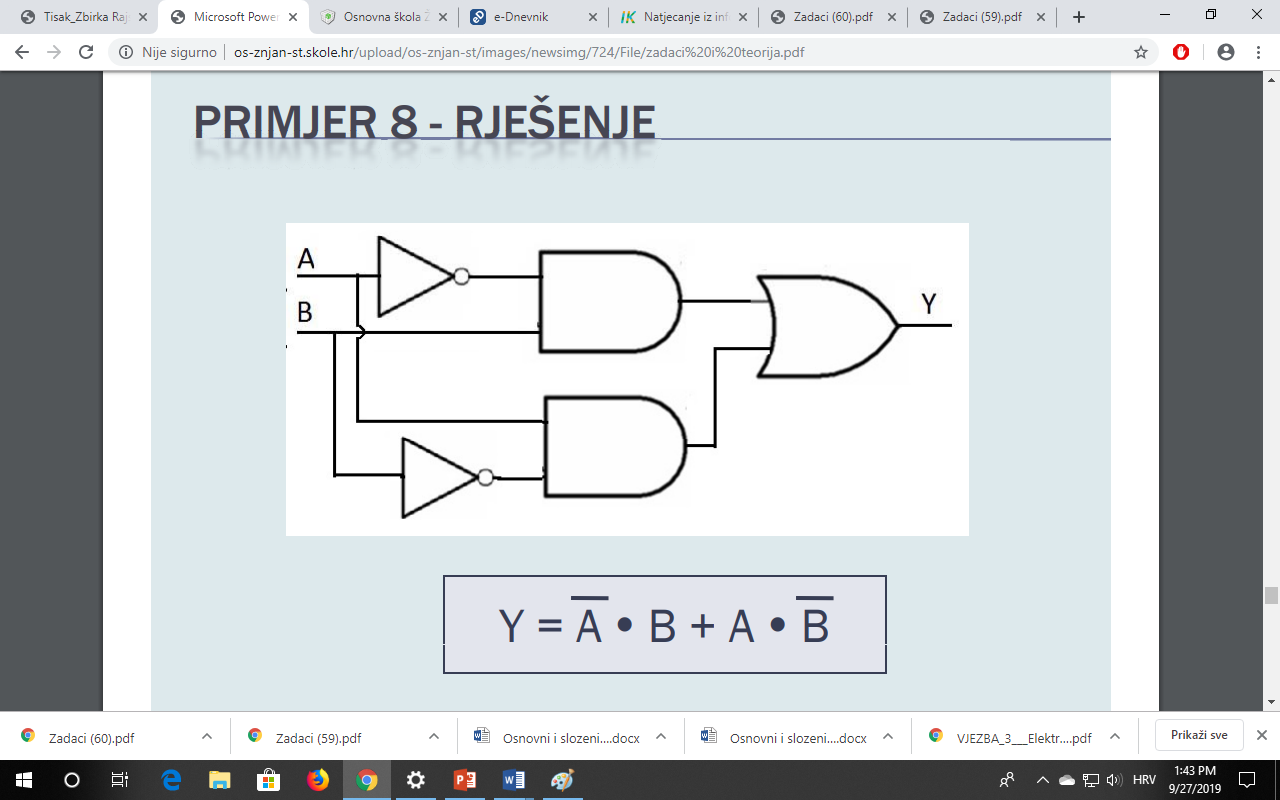 